Президиум Саратовской областной организации «Общероссийского Профсоюза образования», заслушав и обсудив итоги областного рейда «Как живешь, молодой педагог?», отмечает следующее.В  муниципальных образованиях Саратовской  области проводится работа по закреплению  молодых педагогов, принимаются меры по  созданию условий для их                                                                                                                                                                                                                                                                                                                                                                                                                                                                                                                                                                                                                                                                                                                                                                                                                                                                                                                                                                                                                                                                                                                                                                                                                                                                                                                                                                                                                                                                                                                                                                                                                                                                                                                                                                                                                                                                                                                                                                                                                                                                                                                                                                                                                                                                                                                                                                                                                                                                                                                                                                                                                                                                                                                                                                                                                                                                                                                                                                                                                                                                                                                                                                                                                                                                                                                                                                                                                                                                                                                                                                                                                                                                                                                                                                                                                                                                                                                                                                                                                                                                                                                                                                                                                                                                                                                                                                                                                                                                                                                                                                                                                                                                                                                                                                                                                                                                                                                                                                                                                                                                                                                                                                                                                                                                                                                                                                                                                                                                                                                                                                                                                                                                                                                                                                                                                                                                                                                                                                                                                                                                                                                                                                                                                                                                                                                                                                                                                                                                                                                                                                                                                                                                                                                                                                                                                                                                                                                                                                                                                                                                                                                                                                                                                                                                                                                                                                                                                                                                                                                                                                                                                                                                                                                                                                                                                                                                                                                                                                                                                                                                                                                                                                                                                                                                                                                                                                                                                                                                                                                                                                                                                                                                                                                                                                                                                                                                                                                                                                                                                                                                                                                                                                                                                                                                                                                                                                                                                                                                                                                                                                                                                                                                                                                                                                                                                                                                                                                                                                                                                                                                                                                                                                                                                                                                                                                                                                                                                                                                                                                                                                                                                                                                                                                                                                                                                                                                                                                                                                                                                                                                                                                                                                                                                                                                                                                                                                                                                                                                                                                                                                                                                                                                                                                                                                                                                                                                                                                                                                                                                                                                                                                                                                                                                                                                                                                                                                                                                                                адаптации,  социально-бытовому обустройству. 	По сведениям участников областного рейда в настоящее время в образовательных учреждениях области работает 3857 педагогов в возрасте до 35 лет, на 539 чел. меньше по сравнению с 2020 годом. Высшее образование имеют 2999 чел., или 77,75 %  (2020 году - 75%), но количество молодых учителей с высшим образованием уменьшилось на 298 человек.За три года число прибывших педагогов составляет 879 человек. Из них работают по настоящее время 794 человек (90,3 %), но по сравнению с прошлым годом число прибывших педагогов стало меньше на 74 человека. 	В 2021 году в образовательные организации области прибыло 342 молодых специалиста (2020г.–261), на 81 чел. больше по сравнению с 2020 годом. Претендуют на единовременное денежное пособие в размере 100 тыс. руб. 72 молодых педагога (на 52% больше по сравнению с 2020 годом). В 2020 году их число составило 38 чел. Из прибывших в 2021 году молодых специалистов на 11 октября – принято в Профсоюз – 420, что 14,3 % больше по сравнению с 2020 годом. Работают по специальности, указанной в дипломе – 2893 молодых педагога (75 %). По статистике за последние три года количество получателей единовременного денежного пособия следующее: в 2016г. – 50 тыс. руб. получили 57 педагогов, в 2017г. – 38, в 2018г. – 20, в 2019 году -29, в 2020г. 100 тыс. руб. - 38 молодых специалиста. В 2021 году на единовременное денежное пособие претендуют 72 педагога.В соответствии с изменениями, внесенными в ч.3 и 4 статью 46 Федерального закона «Об Образовании в Российской Федерации» №273-ФЗ, дополнена статья 19 ЗСО «Об образовании в Саратовской области» №215-ЗСО, согласно которой лицам, заключившим трудовой договор до даты выдачи документа об образовании и о квалификации единовременное денежное пособие в размере 100 тыс. руб. выплачивается после выдачи документа об образовании и о квалификации.По сведениям из районов всем прибывшим молодым специалистам назначены наставники из числа опытных педагогов. Согласно проведенного мониторинга 763 молодым педагогам назначены наставники.  В 2021 году 32 педагога  (в 2020г. – 38 чел.) по инициативе Профсоюза получили Знак министерства образования Саратовской области и Саратовской областной организации Профсоюза «Лучшему наставнику молодежи». Лицам, имеющим данный знак устанавливаются льготы при прохождении аттестации в соответствии с областным Соглашением между комитетом областной организации Профсоюза и Министерством образовании области на 2020-2023 годы.Молодые педагоги повышают свой профессиональный уровень на семинарах, курсах повышения квалификации, а также в процессе аттестации. Прошли аттестацию на соответствие требованиям первой квалификационной категории 959 человека (24,8%) от числа молодых педагогов в возрасте до 35 лет. Признано соответствующими требованиям высшей квалификационной категории 225 человек, что составляет 3,3% от числа педагогов в возрасте до 35 лет. Обучается в ВУЗах  463 молодых педагога.Принимаются меры по материальной поддержке молодых специалистов. Так, согласно Закону Саратовской области от 3 августа 2011 г. №96-ЗСО «О социальной поддержке молодых специалистов учреждений бюджетной сферы в Саратовской области» осуществляется денежная выплата молодым специалистам один раз в год  в течение трех лет со дня трудоустройства в размере 40, 35, 30 тыс. руб. По данным, предоставленным от районных (городских) организаций Профсоюза в 2020 году получили 40 тыс. руб. – 58 чел, 35 тыс. руб. – 46 чел., 30 тыс. руб. – 31 чел.В большинстве муниципальных районов Саратовской области молодым педагогам в течение учебного года выплачивается средняя стимулирующая часть по школе на период со дня приема на работу до установления стимулирующей выплаты по показателям работы на основе индивидуальных достижений педагога. Надбавка 15% от должностного оклада выплачивается воспитателям, социальным педагогам, педагогам дополнительного образования, в соответствии со статьей 19 Закона Саратовской области от 28 ноября 2013 г. №215-ЗСО «Об образовании в Саратовской области». Кроме этого, в некоторых муниципальных районах области (Энгельсский, Советский район и др.) молодым учителям устанавливается и средняя стимулирующая выплата и 15% к окладу.С 1 сентября 2020 года установлено и выплачивается ежемесячное вознаграждение за классное руководство в размере 5000 руб. с сохранением других выплат, установленных классным руководителям учителям, в том числе молодым учителям, осуществляющим классное руководство, в целях особой поддержки в соответствии с постановлением Правительства РФ от 04.04.2020г. №448 «О внесении изменений в государственную программу Российской Федерации «Развитие образования», утвержденную постановлением Правительства РФ от 26.12.2017г. №1642 «Об утверждении государственной программы Российской Федерации «Развитие образования», в соответствии с постановлением Правительства Саратовской области от 16.06.2008г. №254-П «О новой системе оплаты труда работников областных государственных учреждений, реализующих образовательные программы начального общего, основного общего, среднего общего образования…», а также муниципальными актами по оплате трудаПедагогические работники, непосредственно осуществляющие учебный процесс, имеющие стаж педагогической работы менее 3-х лет и устанавливается стимулирующая выплата в целях доведения их заработной платы до 70% средней номинальной начисленной заработной платы работников организаций в области в расчете на норму часов педагогической работы за ставку заработной платы в 2021 г. составляет 35990 руб.(70% за ставку заработной платы -  25193 руб.).По-прежнему положительная практика по дополнительным социальным гарантиям для молодых педагогов имеется только в Балаковском муниципальном районе, в рамках муниципальной программы «Развитие кадрового потенциала на территории Балаковского муниципального района» действует Положение о единовременной денежной выплате молодым специалистам работникам учреждений образования, спорта, физической культуры муниципального района, согласно которому молодому специалисту, поступившему на работу в учреждение образования, впервые окончивший высшее учебное заведение и приступивший к работе в течение одного года после получения диплома о высшем профессиональном образовании и заключивший бессрочный трудовой договор имеет право на единовременную денежную выплату в течение трех лет:20 тыс.руб., 10 тыс.руб., 10 тыс.руб. и в Романовском муниципальном районе, где педагогам оплачивается проезд к месту работы.Молодым педагогам, проживающим и работающим в сельских населенных пунктах, рабочих поселках (поселках городского типа), предоставляется компенсация расходов на оплату жилых помещений, отопления и освещения.В 2021 году молодые педагоги приняли участие в профессиональных конкурсах «Учитель года, «Воспитатель года», «Учитель здоровья России», «Сердце отдаю детям». Всего приняли участие  в профессиональных конкурсах 490 чел. (2020г. - 600 чел). Молодежь приняла активное участие  в культурно-массовых мероприятиях: «Лидер в Профсоюзе», в эстафете здоровья, в акции «За достойный труд», в мероприятиях, посвященных дню Победы, в областном туристском слете, многие молодые педагоги зарегистрировались в федеральном чемпионате «Человек идущий». Продолжает активную работу региональный клуб «Молодость», который включился в реализацию проекта по преодолению кадрового дефицита. Во всех территориальных организациях Профсоюза созданы клубы, Советы и другие объединения  молодых учителей. Обобщен опыт работы Марксовской городской организации Профсоюза по созданию условий труда для молодых педагогов.В области создаются условия для карьерного роста молодежи. 146 молодых педагога занимают в учреждениях образования руководящие. 185 молодых педагогов являются председателями первичных профсоюзных организаций (в 2020 г.-188 чел.).В 2021 году 159 молодых педагогов отмечены  наградами: грамотами, дипломами, сертификатами (в 2020 г. – 138). 	В 2021 году не прибыло в 4 района области – Александровогайский, Дергачевский, Романовский, Федоровский. По сведениям рейда в 23 муниципальных районах имеется 246 вакансий (Аркадакский, Воскресенский, Ершовский, Краснопартизанский, Новобурасский, Самойловский, Саратовский, Турковский, Балаковский, Вольский, Марксовский, Пугачевский, г.Саратов). Наиболее востребованными являются специалисты по иностранному языку, русскому языку,  литературе, математике, физике, информатике, химии, биологии, географии.  Также требуются учителя начальных классов, физической культуры, воспитатели.Анализ притока молодых специалистов показывает,  что  количество молодых специалистов, прибывающих в образовательные организации области неравномерное.  В  2013 г. – 245 чел., в 2014 г. – 233 чел., в 2015 г. -291 чел., в 2016 г. – 344 чел, в 2017 г. – 366 чел., а в 2018 г. - 351чел., в 2019 г. – 289, в 2020 г.-261 ч., в 2021г. – 342 чел.Средняя педагогическая нагрузка среди молодых учителей на сентябрь 2021 г. – составляет от 18 до 33 часов за ставку заработной платы. Заработная плата молодых педагогов по области: минимальная -12,0 тыс. руб.,  максимальная- 61217 руб.	В 2021 году уменьшилось количество мужчин среди молодых специалистов. Их число  составило 497 человек (т.е.12,8% от общего числа, что по сравнению с прошлым годом меньше на 12 человек).Анализ показывает, что на 1 сентября 2021 года 2593 (67,2%) молодых специалистов  со стажем до трех лет имеют семью. Из них 2120 (54,5%) имеют детей, 982 (25,6%) – двух и более.  В такой ситуации вопрос об обеспечении молодых учителей жильем является актуальным, но трудноразрешимым.Общее число специалистов, не имеющих собственного жилья, составляет 1516 человек. Из них проживают с родителями 911 человек, 605 – на частных квартирах. Рейд показал, что в Калининском районе молодому учителю администрация предоставила жилье, активно этим вопросом занимается администрация Марксовского муниципального района, которая разрабатывает программу решения кадровых проблем по предоставлению муниципального жилья. Вместе с тем двум молодым учителям из сел предоставлено жилье (школой и генеральным директором Племсовхоза).Президиум Саратовской областной организации Профсоюза работников народного образования и науки РФ ПОСТАНОВЛЯЕТ: Принять информацию об итогах рейда «Как живешь, молодой педагог?» к сведению. Утвердить социальный паспорт молодых педагогов области (прилагается). Проинформировать Правительство области и Министерство образования области об итогах рейда «Как живешь, молодой педагог?» до 15 ноября 2021г. Обратиться в Правительство области и Министерство образования области о принятии мер по привлечению и закреплению молодых специалистов в учреждениях образования Саратовской области, особенно в сельской местности. Рекомендовать председателям районных, городских организаций Профсоюза:4.1. Оказать помощь выпускникам учреждений среднего и высшего профессионального образования, прибывшим на работу в образовательные учреждения, расположенные в сельской местности, в получении единовременного денежного пособия в размере 100 тыс. руб.4.2. Оказать помощь молодым специалистам, подпадающим под действие закона Саратовской области 96-ЗСО, в реализации продекларированных в нем льгот.  4.3. Осуществлять контроль за установлением стимулирующих выплат молодым учителям в целях доведения заработной платы до 70% средней номинальной начисленной заработной платы работников организаций в области в расчете на норму часов педагогической работы за ставку заработной платы и 15% педагогам.4.4. Уделить особое внимание моральному и материальному стимулированию молодых председателей первичных профсоюзных организаций.4.5. Вести целенаправленную подготовку профсоюзного резерва из числа молодых председателей первичных профсоюзных организаций.5. Контроль выполнения данного постановления возложить на заместителя председателя обкома Попову Г.Н.Председатель                                                      			Н.Н. ТимофеевСоциальный паспорт молодых педагогов Саратовской областив 2021 году (на 1 сентября)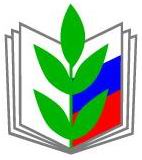 ПРОФЕССИОНАЛЬНЫЙ СОЮЗ РАБОТНИКОВ НАРОДНОГО ОБРАЗОВАНИЯ И НАУКИ РОССИЙСКОЙ ФЕДЕРАЦИИСАРАТОВСКАЯ ОБЛАСТНАЯ ОРГАНИЗАЦИЯ ПРОФЕССИОНАЛЬНОГО СОЮЗА РАБОТНИКОВ НАРОДНОГО ОБРАЗОВАНИЯ И НАУКИ РОССИЙСКОЙ ФЕДЕРАЦИИ(САРАТОВСКАЯ ОБЛАСТНАЯ ОРГАНИЗАЦИЯ «ОБЩЕРОССИЙСКОГО ПРОФСОЮЗА ОБРАЗОВАНИЯ»)ПРЕЗИДИУМПОСТАНОВЛЕНИЕПРОФЕССИОНАЛЬНЫЙ СОЮЗ РАБОТНИКОВ НАРОДНОГО ОБРАЗОВАНИЯ И НАУКИ РОССИЙСКОЙ ФЕДЕРАЦИИСАРАТОВСКАЯ ОБЛАСТНАЯ ОРГАНИЗАЦИЯ ПРОФЕССИОНАЛЬНОГО СОЮЗА РАБОТНИКОВ НАРОДНОГО ОБРАЗОВАНИЯ И НАУКИ РОССИЙСКОЙ ФЕДЕРАЦИИ(САРАТОВСКАЯ ОБЛАСТНАЯ ОРГАНИЗАЦИЯ «ОБЩЕРОССИЙСКОГО ПРОФСОЮЗА ОБРАЗОВАНИЯ»)ПРЕЗИДИУМПОСТАНОВЛЕНИЕПРОФЕССИОНАЛЬНЫЙ СОЮЗ РАБОТНИКОВ НАРОДНОГО ОБРАЗОВАНИЯ И НАУКИ РОССИЙСКОЙ ФЕДЕРАЦИИСАРАТОВСКАЯ ОБЛАСТНАЯ ОРГАНИЗАЦИЯ ПРОФЕССИОНАЛЬНОГО СОЮЗА РАБОТНИКОВ НАРОДНОГО ОБРАЗОВАНИЯ И НАУКИ РОССИЙСКОЙ ФЕДЕРАЦИИ(САРАТОВСКАЯ ОБЛАСТНАЯ ОРГАНИЗАЦИЯ «ОБЩЕРОССИЙСКОГО ПРОФСОЮЗА ОБРАЗОВАНИЯ»)ПРЕЗИДИУМПОСТАНОВЛЕНИЕПРОФЕССИОНАЛЬНЫЙ СОЮЗ РАБОТНИКОВ НАРОДНОГО ОБРАЗОВАНИЯ И НАУКИ РОССИЙСКОЙ ФЕДЕРАЦИИСАРАТОВСКАЯ ОБЛАСТНАЯ ОРГАНИЗАЦИЯ ПРОФЕССИОНАЛЬНОГО СОЮЗА РАБОТНИКОВ НАРОДНОГО ОБРАЗОВАНИЯ И НАУКИ РОССИЙСКОЙ ФЕДЕРАЦИИ(САРАТОВСКАЯ ОБЛАСТНАЯ ОРГАНИЗАЦИЯ «ОБЩЕРОССИЙСКОГО ПРОФСОЮЗА ОБРАЗОВАНИЯ»)ПРЕЗИДИУМПОСТАНОВЛЕНИЕ
« 9 » ноября 2021 г.
г. Саратов
г. Саратов
№ 13Об итогах рейда «Как  живешь,молодой педагог?»Об итогах рейда «Как  живешь,молодой педагог?»№Наименование социальной позицииОбщее количество1.Всего работает молодых педагогов (в возрасте до 35 лет)38571.Из них мужчин4972.Количество молодых педагогов-выпускников школ данного района17663.Количество молодых педагогов, имеющих высшее образование29994.Количество молодых педагогов, I квалификационную категорию9595.Количество молодых педагогов, имеющих высшую квалификационную категорию2256.Количество молодых педагогов, имеющих семью25937.Количество молодых педагогов, имеющих детей21207.В том числе 2 и более детей9828.Количество молодых педагогов, имеющих собственное жилье22859.Количество молодых педагогов, проживающих с родителями91110.Количество молодых педагогов, проживающих на частных квартирах60511.Прибыло в район молодых специалистов за последние 3 года87911.Из них: работают в настоящее время79411.Из них получили пособия 40 тыс. руб.5811.35 тыс. руб.4611.30 тыс. руб.3112.Прибыло молодых специалистов в 2021 году34212.Из них: претендуют на единовременное пособие (100 тыс. руб.)7213.Количество молодых педагогов, имеющих наставников76314.Количество молодых педагогов, обучающихся в вузах46315.Количество молодых педагогов, имеющих ведомственные награды15916.Количество молодых педагогов, участников профессиональных конкурсов всероссийского, регионального и муниципального уровней49017.Количество молодых педагогов, занимающих руководящие должности и системе образования (директора, заведующие, заместители)14618.Количество молодых педагогов, работающих по полученной профессии289319.Количество молодых председателей первичных профсоюзных организаций18520.Количество молодых педагогов, вступивших в Профсоюз в 2021 году420